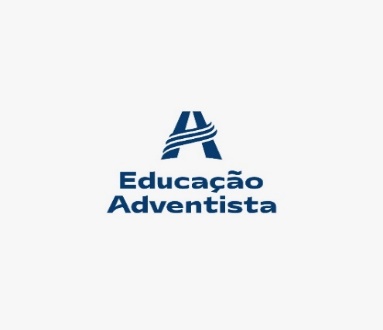                    Colégio Adventista de GurupiSecretaria.eagu@adventista.org.br- telefone: 63- 3312 4806 – 3312 5108                   Colégio Adventista de GurupiSecretaria.eagu@adventista.org.br- telefone: 63- 3312 4806 – 3312 5108                   Colégio Adventista de GurupiSecretaria.eagu@adventista.org.br- telefone: 63- 3312 4806 – 3312 5108                   Colégio Adventista de GurupiSecretaria.eagu@adventista.org.br- telefone: 63- 3312 4806 – 3312 5108Profª. PollyanneProfª. Pollyanne   4° ano A 1º Bimestre 2020Verso da semana: Todo ser que respira louve o Senhor. Salmo 150:6Verso da semana: Todo ser que respira louve o Senhor. Salmo 150:6Verso da semana: Todo ser que respira louve o Senhor. Salmo 150:6Verso da semana: Todo ser que respira louve o Senhor. Salmo 150:6Verso da semana: Todo ser que respira louve o Senhor. Salmo 150:6Verso da semana: Todo ser que respira louve o Senhor. Salmo 150:6DataDisciplinaDisciplinaConteúdoConteúdoAtividades de Casa16/03/202ª feiraPrinc. ValoresPrinc. ValoresAlegria no coraçãoAlegria no coraçãoAtividade na apostila de português, págs. 44 e 45. Atividades no caderno de matemática.Trazer para a aula de música um copo resistente.Estudar a tabuada de multiplicação 2 ao 9.16/03/202ª feiraPortuguêsPortuguêsHQ/ Conjunção verbalHQ/ Conjunção verbalAtividade na apostila de português, págs. 44 e 45. Atividades no caderno de matemática.Trazer para a aula de música um copo resistente.Estudar a tabuada de multiplicação 2 ao 9.16/03/202ª feiraMatemáticaMatemáticaO MilhãoO MilhãoAtividade na apostila de português, págs. 44 e 45. Atividades no caderno de matemática.Trazer para a aula de música um copo resistente.Estudar a tabuada de multiplicação 2 ao 9.16/03/202ª feiraHistóriaHistóriaA revolução dos alimentosA revolução dos alimentosAtividade na apostila de português, págs. 44 e 45. Atividades no caderno de matemática.Trazer para a aula de música um copo resistente.Estudar a tabuada de multiplicação 2 ao 9.16/03/202ª feiraGeografiaGeografiaIndígenas e seus territóriosIndígenas e seus territóriosAtividade na apostila de português, págs. 44 e 45. Atividades no caderno de matemática.Trazer para a aula de música um copo resistente.Estudar a tabuada de multiplicação 2 ao 9.17/03/203ª feira3ª feiraPrinc. ValoresPrinc. ValoresAlegria no coraçãoAlegria no coraçãoAtividade no livro de história, pág.92Atividades no livro oficina de escritores, reescrita do texto, pág.54. Na reescrita do texto o aluno tem a oportunidade de melhorar seu texto e corrigir possíveis erros de ortografia. Capriche!! Tem alunos que na escrita já conseguiu a perfeita escrita.17/03/203ª feira3ª feiraProd. TextualProd. TextualO ritmo da poesia IO ritmo da poesia IAtividade no livro de história, pág.92Atividades no livro oficina de escritores, reescrita do texto, pág.54. Na reescrita do texto o aluno tem a oportunidade de melhorar seu texto e corrigir possíveis erros de ortografia. Capriche!! Tem alunos que na escrita já conseguiu a perfeita escrita.17/03/203ª feira3ª feiraEd. Física Ed. Física Coordenação viso motoraCoordenação viso motoraAtividade no livro de história, pág.92Atividades no livro oficina de escritores, reescrita do texto, pág.54. Na reescrita do texto o aluno tem a oportunidade de melhorar seu texto e corrigir possíveis erros de ortografia. Capriche!! Tem alunos que na escrita já conseguiu a perfeita escrita.17/03/203ª feira3ª feiraMatemáticaMatemáticaO MilhãoO MilhãoAtividade no livro de história, pág.92Atividades no livro oficina de escritores, reescrita do texto, pág.54. Na reescrita do texto o aluno tem a oportunidade de melhorar seu texto e corrigir possíveis erros de ortografia. Capriche!! Tem alunos que na escrita já conseguiu a perfeita escrita.17/03/203ª feira3ª feiraCiênciasCiênciasRecursos naturaisRecursos naturaisAtividade no livro de história, pág.92Atividades no livro oficina de escritores, reescrita do texto, pág.54. Na reescrita do texto o aluno tem a oportunidade de melhorar seu texto e corrigir possíveis erros de ortografia. Capriche!! Tem alunos que na escrita já conseguiu a perfeita escrita.18/03/204ª feiraEd. FísicaEd. FísicaCoordenação viso motoraCoordenação viso motoraAtividades no caderno de portuguêsProjeto mulheres e homens incríveis! Realizar uma pesquisa sobre a autobiografia de (Malala Yousafzai). Escrever no caderno de história. E estudar os dados da pesquisa para discussão em sala de aula.18/03/204ª feiraMúsicaMúsicaSonoridadeSonoridadeAtividades no caderno de portuguêsProjeto mulheres e homens incríveis! Realizar uma pesquisa sobre a autobiografia de (Malala Yousafzai). Escrever no caderno de história. E estudar os dados da pesquisa para discussão em sala de aula.18/03/204ª feiraPortuguêsPortuguêsSubstantivos coletivosSubstantivos coletivosAtividades no caderno de portuguêsProjeto mulheres e homens incríveis! Realizar uma pesquisa sobre a autobiografia de (Malala Yousafzai). Escrever no caderno de história. E estudar os dados da pesquisa para discussão em sala de aula.18/03/204ª feiraMatemáticaMatemáticaO milhãoO milhãoAtividades no caderno de portuguêsProjeto mulheres e homens incríveis! Realizar uma pesquisa sobre a autobiografia de (Malala Yousafzai). Escrever no caderno de história. E estudar os dados da pesquisa para discussão em sala de aula.18/03/204ª feiraPrinc. ValoresPrinc. ValoresAlegria no coraçãoAlegria no coraçãoAtividades no caderno de portuguêsProjeto mulheres e homens incríveis! Realizar uma pesquisa sobre a autobiografia de (Malala Yousafzai). Escrever no caderno de história. E estudar os dados da pesquisa para discussão em sala de aula.19/03/205ª feiraPortuguêsPortuguêsSubstantivos coletivosSubstantivos coletivosEstudar a tabuada de multiplicação 2 ao 9.Atividades no livro de geografia, pág.125.Atividades no livro de ciências, pág.171.Atividade de inglês no caderno19/03/205ª feiraHistóriaHistóriaA revolução dos alimentosA revolução dos alimentosEstudar a tabuada de multiplicação 2 ao 9.Atividades no livro de geografia, pág.125.Atividades no livro de ciências, pág.171.Atividade de inglês no caderno19/03/205ª feiraInglêsInglês   Seasons and Months.   Seasons and Months.Estudar a tabuada de multiplicação 2 ao 9.Atividades no livro de geografia, pág.125.Atividades no livro de ciências, pág.171.Atividade de inglês no caderno19/03/205ª feiraGeografiaGeografiaIndígenas e seus territóriosIndígenas e seus territóriosEstudar a tabuada de multiplicação 2 ao 9.Atividades no livro de geografia, pág.125.Atividades no livro de ciências, pág.171.Atividade de inglês no caderno19/03/205ª feiraPrinc. ValoresPrinc. ValoresAlegria no coraçãoAlegria no coraçãoEstudar a tabuada de multiplicação 2 ao 9.Atividades no livro de geografia, pág.125.Atividades no livro de ciências, pág.171.Atividade de inglês no caderno20/03/206ª feraCapelaCapelaAlegria no coraçãoAlegria no coraçãoEstudar a tabuada de multiplicação 2 ao 9.Projeto de leitura. Leitura, análise e escrita do livro na ficha de leitura.20/03/206ª feraCiênciasCiênciasA ciência e o ambiente é importante preservar.A ciência e o ambiente é importante preservar.Estudar a tabuada de multiplicação 2 ao 9.Projeto de leitura. Leitura, análise e escrita do livro na ficha de leitura.20/03/206ª feraPortuguêsPortuguêsSimulado online de português.Simulado online de português.Estudar a tabuada de multiplicação 2 ao 9.Projeto de leitura. Leitura, análise e escrita do livro na ficha de leitura.20/03/206ª feraMatemáticaMatemáticaO milhãoO milhãoEstudar a tabuada de multiplicação 2 ao 9.Projeto de leitura. Leitura, análise e escrita do livro na ficha de leitura.20/03/206ª feraArtesArtesPintura de tela com tinta guache. Arte rupestre.Pintura de tela com tinta guache. Arte rupestre.Estudar a tabuada de multiplicação 2 ao 9.Projeto de leitura. Leitura, análise e escrita do livro na ficha de leitura.Recadinho da Semana: email: pollysofhia@gmail.com FONE e ZAP: 63 98410 3793     Recadinho da Semana: email: pollysofhia@gmail.com FONE e ZAP: 63 98410 3793     Recadinho da Semana: email: pollysofhia@gmail.com FONE e ZAP: 63 98410 3793     Recadinho da Semana: email: pollysofhia@gmail.com FONE e ZAP: 63 98410 3793     Recadinho da Semana: email: pollysofhia@gmail.com FONE e ZAP: 63 98410 3793     Recadinho da Semana: email: pollysofhia@gmail.com FONE e ZAP: 63 98410 3793     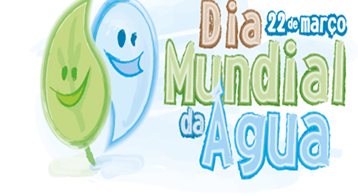                    Colégio Adventista de GurupiSecretaria.eagu@adventista.org.br- telefone: 63- 3312 4806 – 3312 5108                   Colégio Adventista de GurupiSecretaria.eagu@adventista.org.br- telefone: 63- 3312 4806 – 3312 5108                   Colégio Adventista de GurupiSecretaria.eagu@adventista.org.br- telefone: 63- 3312 4806 – 3312 5108                   Colégio Adventista de GurupiSecretaria.eagu@adventista.org.br- telefone: 63- 3312 4806 – 3312 5108Profª. PollyanneProfª. Pollyanne   4° ano A 1º Bimestre 2020Verso da semana: Todo ser que respira louve o Senhor. Salmo 150:6Verso da semana: Todo ser que respira louve o Senhor. Salmo 150:6Verso da semana: Todo ser que respira louve o Senhor. Salmo 150:6Verso da semana: Todo ser que respira louve o Senhor. Salmo 150:6Verso da semana: Todo ser que respira louve o Senhor. Salmo 150:6Verso da semana: Todo ser que respira louve o Senhor. Salmo 150:6DataDisciplinaDisciplinaConteúdoConteúdoAtividades de Casa16/03/202ª feiraPrinc. ValoresPrinc. ValoresAlegria no coraçãoAlegria no coraçãoAtividade na apostila de português, págs. 44 e 45. Atividades no caderno de matemática.Trazer para a aula de música um copo resistente.Estudar a tabuada de multiplicação 2 ao 9.16/03/202ª feiraPortuguêsPortuguêsHQ/ Conjunção verbalHQ/ Conjunção verbalAtividade na apostila de português, págs. 44 e 45. Atividades no caderno de matemática.Trazer para a aula de música um copo resistente.Estudar a tabuada de multiplicação 2 ao 9.16/03/202ª feiraMatemáticaMatemáticaO MilhãoO MilhãoAtividade na apostila de português, págs. 44 e 45. Atividades no caderno de matemática.Trazer para a aula de música um copo resistente.Estudar a tabuada de multiplicação 2 ao 9.16/03/202ª feiraHistóriaHistóriaA revolução dos alimentosA revolução dos alimentosAtividade na apostila de português, págs. 44 e 45. Atividades no caderno de matemática.Trazer para a aula de música um copo resistente.Estudar a tabuada de multiplicação 2 ao 9.16/03/202ª feiraGeografiaGeografiaIndígenas e seus territóriosIndígenas e seus territóriosAtividade na apostila de português, págs. 44 e 45. Atividades no caderno de matemática.Trazer para a aula de música um copo resistente.Estudar a tabuada de multiplicação 2 ao 9.17/03/203ª feira3ª feiraPrinc. ValoresPrinc. ValoresAlegria no coraçãoAlegria no coraçãoAtividade no livro de história, pág.92Atividades no livro oficina de escritores, reescrita do texto, pág.54. Na reescrita do texto o aluno tem a oportunidade de melhorar seu texto e corrigir possíveis erros de ortografia. Capriche!! Tem alunos que na escrita já conseguiu a perfeita escrita.17/03/203ª feira3ª feiraProd. TextualProd. TextualO ritmo da poesia IO ritmo da poesia IAtividade no livro de história, pág.92Atividades no livro oficina de escritores, reescrita do texto, pág.54. Na reescrita do texto o aluno tem a oportunidade de melhorar seu texto e corrigir possíveis erros de ortografia. Capriche!! Tem alunos que na escrita já conseguiu a perfeita escrita.17/03/203ª feira3ª feiraEd. Física Ed. Física Coordenação viso motoraCoordenação viso motoraAtividade no livro de história, pág.92Atividades no livro oficina de escritores, reescrita do texto, pág.54. Na reescrita do texto o aluno tem a oportunidade de melhorar seu texto e corrigir possíveis erros de ortografia. Capriche!! Tem alunos que na escrita já conseguiu a perfeita escrita.17/03/203ª feira3ª feiraMatemáticaMatemáticaO MilhãoO MilhãoAtividade no livro de história, pág.92Atividades no livro oficina de escritores, reescrita do texto, pág.54. Na reescrita do texto o aluno tem a oportunidade de melhorar seu texto e corrigir possíveis erros de ortografia. Capriche!! Tem alunos que na escrita já conseguiu a perfeita escrita.17/03/203ª feira3ª feiraCiênciasCiênciasRecursos naturaisRecursos naturaisAtividade no livro de história, pág.92Atividades no livro oficina de escritores, reescrita do texto, pág.54. Na reescrita do texto o aluno tem a oportunidade de melhorar seu texto e corrigir possíveis erros de ortografia. Capriche!! Tem alunos que na escrita já conseguiu a perfeita escrita.18/03/204ª feiraEd. FísicaEd. FísicaCoordenação viso motoraCoordenação viso motoraAtividades no caderno de portuguêsProjeto mulheres e homens incríveis! Realizar uma pesquisa sobre a autobiografia de (Malala Yousafzai). Escrever no caderno de história. E estudar os dados da pesquisa para discussão em sala de aula.18/03/204ª feiraMúsicaMúsicaSonoridadeSonoridadeAtividades no caderno de portuguêsProjeto mulheres e homens incríveis! Realizar uma pesquisa sobre a autobiografia de (Malala Yousafzai). Escrever no caderno de história. E estudar os dados da pesquisa para discussão em sala de aula.18/03/204ª feiraPortuguêsPortuguêsSubstantivos coletivosSubstantivos coletivosAtividades no caderno de portuguêsProjeto mulheres e homens incríveis! Realizar uma pesquisa sobre a autobiografia de (Malala Yousafzai). Escrever no caderno de história. E estudar os dados da pesquisa para discussão em sala de aula.18/03/204ª feiraMatemáticaMatemáticaO milhãoO milhãoAtividades no caderno de portuguêsProjeto mulheres e homens incríveis! Realizar uma pesquisa sobre a autobiografia de (Malala Yousafzai). Escrever no caderno de história. E estudar os dados da pesquisa para discussão em sala de aula.18/03/204ª feiraPrinc. ValoresPrinc. ValoresAlegria no coraçãoAlegria no coraçãoAtividades no caderno de portuguêsProjeto mulheres e homens incríveis! Realizar uma pesquisa sobre a autobiografia de (Malala Yousafzai). Escrever no caderno de história. E estudar os dados da pesquisa para discussão em sala de aula.19/03/205ª feiraPortuguêsPortuguêsSubstantivos coletivosSubstantivos coletivosEstudar a tabuada de multiplicação 2 ao 9.Atividades no livro de geografia, pág.125.Atividades no livro de ciências, pág.171.Atividade de inglês no caderno19/03/205ª feiraHistóriaHistóriaA revolução dos alimentosA revolução dos alimentosEstudar a tabuada de multiplicação 2 ao 9.Atividades no livro de geografia, pág.125.Atividades no livro de ciências, pág.171.Atividade de inglês no caderno19/03/205ª feiraInglêsInglês   Seasons and Months.   Seasons and Months.Estudar a tabuada de multiplicação 2 ao 9.Atividades no livro de geografia, pág.125.Atividades no livro de ciências, pág.171.Atividade de inglês no caderno19/03/205ª feiraGeografiaGeografiaIndígenas e seus territóriosIndígenas e seus territóriosEstudar a tabuada de multiplicação 2 ao 9.Atividades no livro de geografia, pág.125.Atividades no livro de ciências, pág.171.Atividade de inglês no caderno19/03/205ª feiraPrinc. ValoresPrinc. ValoresAlegria no coraçãoAlegria no coraçãoEstudar a tabuada de multiplicação 2 ao 9.Atividades no livro de geografia, pág.125.Atividades no livro de ciências, pág.171.Atividade de inglês no caderno20/03/206ª feraCapelaCapelaAlegria no coraçãoAlegria no coraçãoEstudar a tabuada de multiplicação 2 ao 9.Projeto de leitura. Leitura, análise e escrita do livro na ficha de leitura.20/03/206ª feraCiênciasCiênciasA ciência e o ambiente é importante preservar.A ciência e o ambiente é importante preservar.Estudar a tabuada de multiplicação 2 ao 9.Projeto de leitura. Leitura, análise e escrita do livro na ficha de leitura.20/03/206ª feraPortuguêsPortuguêsSimulado online de português.Simulado online de português.Estudar a tabuada de multiplicação 2 ao 9.Projeto de leitura. Leitura, análise e escrita do livro na ficha de leitura.20/03/206ª feraMatemáticaMatemáticaO milhãoO milhãoEstudar a tabuada de multiplicação 2 ao 9.Projeto de leitura. Leitura, análise e escrita do livro na ficha de leitura.20/03/206ª feraArtesArtesPintura de tela com tinta guache. Arte rupestre.Pintura de tela com tinta guache. Arte rupestre.Estudar a tabuada de multiplicação 2 ao 9.Projeto de leitura. Leitura, análise e escrita do livro na ficha de leitura.Recadinho da Semana: email: pollysofhia@gmail.com FONE e ZAP: 63 98410 3793     Recadinho da Semana: email: pollysofhia@gmail.com FONE e ZAP: 63 98410 3793     Recadinho da Semana: email: pollysofhia@gmail.com FONE e ZAP: 63 98410 3793     Recadinho da Semana: email: pollysofhia@gmail.com FONE e ZAP: 63 98410 3793     Recadinho da Semana: email: pollysofhia@gmail.com FONE e ZAP: 63 98410 3793     Recadinho da Semana: email: pollysofhia@gmail.com FONE e ZAP: 63 98410 3793     